6th Grade Language Arts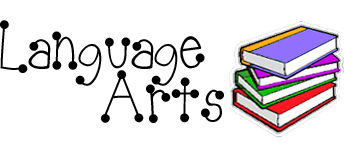 Emily HemmelgarnSchool Phone: 419-628-4174 X2119Home Phone: 937-726-6054E-mail: emily.hemmelgarn@minsterschools.orgLanguage Arts class will contain the following components: Reading, Writing, Vocabulary, Grammar, and Speaking/Listening. Reading: Students will be reading independently to fulfill Accelerated Reading goals. In addition to their goals for Accelerated Reading, students will also be completing a reading log for nearly every week, which will be turned in on Fridays. During class, we will also be reading novels and completing short story reading activities. Writing: Students will be creating many different types of writing this year including: reading responses, short prompt writing assignments, narratives, argumentative pieces, research pieces, and expository pieces. Most of this writing will be completed in class in their writer’s notebook, but may need to be caught up on at home. Students will be responsible for saving and printing their writing as well as meeting deadlines. Vocabulary: Students will also have vocabulary words. These words will be used based on the concepts learned in class as well as vocabulary words learned throughout the reading of short stories and novels. In addition, students will also have to know the Greek and Latin roots learned in class, which will help students decipher words and read more fluently.Grammar: Students will work with sentence types, sentence parts, parts of speech (especially Pronouns), and formal and informal writing.Speaking/Listening: Students need to come to class prepared and be ready to participate in all class activities and discussions. There will be required presentations and group work. As the year continues, students will participate in literature circles and be expected to conduct a meeting with one another in an appropriate manner. Organization: Materials for this class will be kept in your child’s accordion folder or in a binder kept at school. Please keep everything in this binder! Anything that needs to be added or removed will be done in the classroom. If the student’s in-class binder comes home for whatever reason, please be sure that it comes back in the same condition that it left. To be successful in Language Arts, it is important to do the following things:*Use your time wisely*Work well with others*Work independently*Be an active listener*Be responsible (Turning in homework on time, keeping up with assigned reading, studying for quizzes/tests.)Grading: Grades will be given throughout the following categories: Reading Comprehension, Vocabulary, Writing, and Grammar. These categories will receive grades based on homework, quizzes and tests, and classroom activities. If you have any questions, please do not hesitate to let me know! 